III ТМ. Сольфеджио. Урок 10 (3 часа).Тема. Некоторые формы энгармонизма DD с ув.6.	Ход урокаI.Интонационно -ладовая работа  в тональности Es-dur:1) пение гаммы последовательно ↑ и ↓ различного вида( натуральный, гармонический и мелодический виды)2) пение устойчивых ступеней ↑ и ↓ подряд и  в виде  ломаного арпеджио3) пение неустойчивых ступеней с альтерацией4) пение тритонов диатонических с разрешением в тональности5)пение хроматических тритонов с разрешением в тональности6) ум.3 и ув.6 с разрешением в тональности.            II.Гармоническое 4хголосие.       1. В тональности  «Es-dur» построить и спеть   гармоническую цепочку:Т6- D43-Т53-T2- S6-II43г. 5+1DD43-К64-D7-Т53 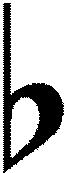   2.Построить и спеть в   Es-dur цифровку по вертикали и горизонтали с игрой голосов: Т53-D4/3 T6 –S5/3-DDVII73-К6/4-D7-T-s6/4г.-T53    3. Построить и спеть вверх  от звука "еs"5DD43 и  разрешить.    4.Построить и спеть  ↑  от звука  "еs"м.Б7.Разрешить с энгармонической заменой.III.Слуховой анализ:1.Б.Алексеев. Гармоническое сольфеджио.М.,Музыка,1966.№ 106,1072.Д.Шульгин. Пособие по слуховому гармоническому анализу.М.Музыка,1991.№№88,89.IV. Чтение с листа.        1. Н.Ладухин. Одноголосное сольфеджио.М.1998..№ 46-48.Спеть с транспортом на ↓м.2.      2. Е.Леонова. Полифоническое сольфеджио. №10-12.       3. М.Серебряный . « Сольфеджио на ритмо-интонационной основе   современной эстрадной музыки».К.,Музична Украина,1988.Ч.II, № 11,12.       V Диктанты из сборников:а)Б. Алексеев и Дм. Блюм.Систематический курс музыкального диктанта.М.Музыка. 1969; б)Д.Шульгин.Пособие по слуховому гармоническому анализу.М.,Музыка.1991; в)Т. Мюллер. Трёхголосные диктанты."М,Музыка,1967. V I Домашнее задание:1.Диктанты  выучить  наизусть, уметь  транспонировать  на м.2,б.2,м.3 и Б.3 вверх и вниз      2. Спеть романс Р.Шуман." Я не сержусь"(повторно)3.Сделать гармонический анализ, спеть по вертикали и горизонтали: Б.Алексеев. Гармоническое сольфеджио.М., «Музыка»,1966.№85.4.И.Способин. «Сольфеджио. Двухголосие. Трёхголоие».М.,1991 №95,96       5.  Островский, Соловьёв, Шокин. Сольфеджио.№151-156.       6. М. Серебяный Сольфеджио на ритмо-интонационной основе   современной эстрадной музыки».К.,Музична Украина,1988.Ч.II, №20,21(повторно).          7.Интонационные упражнения  в  Es-dur: a)Спеть гамму 3-х видов. б)Ступени с альтерацией и разрешением.в) Спеть гармонические   обороты в 4хголосном изложении( по горизонтали и вертикали):DD655-D53; DD65 -Т64-5+1DD43- довести до Т53.  г)  спеть в Es-dur 3х-4хголосие : Т-D4/3-DD7#1- T6-D65—>IV53-D65—>D53--D7VI5/3-II4/3г.- 5DD43-К6/4-D7-T-s6/4г.-T д)спеть в Es-dur интервальную последовательность: I5-IV2-III6-II#ум.7-III5-III7-VI3-VI3- V6- IV#ум.7-V6-V7-I3 8. Cпеть цепочку от es: ↓м.м7 ↑б.3↑ м.6/4↓ч.5↑ув.5/3 -↓Б.6/4-  ↑м.ум.2-↓м.6/3-↑Б.539. От звука "es" построить и спеть↑ м.б.7. Используя энгармоническую замену, разрешить в различные тональности.